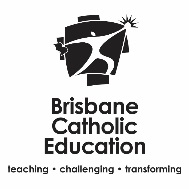 COMPULSORY STATEMENT By Current Principal / Line ManagerSCHOOL SENIOR LEADERSHIP POSITIONSEligibility Criteria – Applicant must be a committed, practising Catholic for Catholic schools or a committed practising member of the relevant faith for the specific Ecumenical school/college.Please indicate the applicant’s suitability for Senior Leadership Role/s:Please comment on the nature, size and complexity of the schools/colleges that this                applicant would be suitable for:Please comment on how you believe this applicant meets the following Selection Criteria. Signature/Name of Referee:   	Date:  This statement will form part of the selection process for applicants in meeting the eligibility and selection criteria for School Senior Leadership positions within Brisbane Catholic Education schools and colleges including Ecumenical schools.Return to:Recruitment Services Catholic Education Email: recruitmentmailbox@bne.catholic.edu.auApplicant Name: Referee Name:  Referee Position Title & Location:Referee Phone Contact:  Referee Email:  How long have you known the applicant?Today’s Date:PrincipalHead of CampusDeputy PrincipalAssistant PrincipalAssistant Principal Religious EducationReligious Leadership:  Demonstrated ability to foster and grow the religious life of the school, develop and implement a sound Religious Education program and provide leadership through personal example.Educative Leadership:  Demonstrated ability to develop and implement high quality learning and teaching programs.Staff and Community Leadership:  Demonstrated ability to foster and develop appropriate relationships with staff, students, parents, the parish, the Catholic education and wider community. Demonstrated ability to select, deploy, support and develop staff through regular monitoring, performance reviews, professional learning and enacting effective employee relations. Strategic Leadership:  Demonstrated ability to develop the vision, mission and strategic goals of the school and align them with the broader strategic direction of the Archdiocese.Organisational Leadership:  Demonstrated ability to develop and maintain processes to manage physical and financial resources in order to effectively deliver the educative programs of the school.